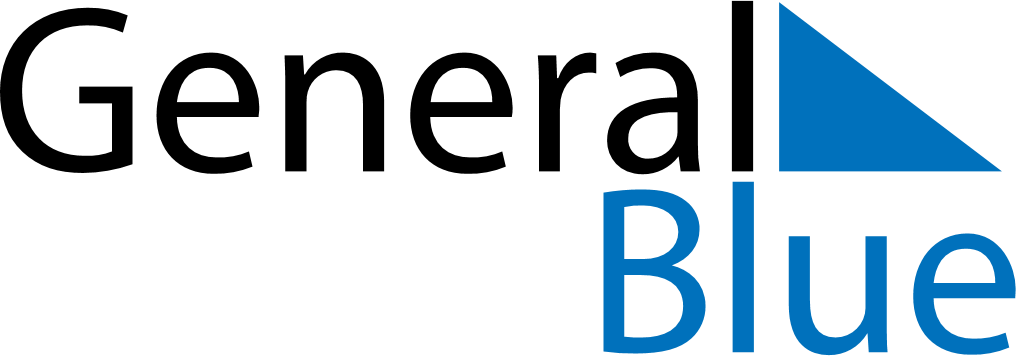 2019201920192019201920192019RwandaRwandaRwandaRwandaRwandaRwandaRwandaJanuaryJanuaryJanuaryJanuaryJanuaryJanuaryJanuaryFebruaryFebruaryFebruaryFebruaryFebruaryFebruaryFebruaryMarchMarchMarchMarchMarchMarchMarchSMTWTFSSMTWTFSSMTWTFS123451212678910111234567893456789131415161718191011121314151610111213141516202122232425261718192021222317181920212223272829303124252627282425262728293031AprilAprilAprilAprilAprilAprilAprilMayMayMayMayMayMayMayJuneJuneJuneJuneJuneJuneJuneSMTWTFSSMTWTFSSMTWTFS12345612341789101112135678910112345678141516171819201213141516171891011121314152122232425262719202122232425161718192021222829302627282930312324252627282930JulyJulyJulyJulyJulyJulyJulyAugustAugustAugustAugustAugustAugustAugustSeptemberSeptemberSeptemberSeptemberSeptemberSeptemberSeptemberSMTWTFSSMTWTFSSMTWTFS1234561231234567789101112134567891089101112131414151617181920111213141516171516171819202121222324252627181920212223242223242526272828293031252627282930312930OctoberOctoberOctoberOctoberOctoberOctoberOctoberNovemberNovemberNovemberNovemberNovemberNovemberNovemberDecemberDecemberDecemberDecemberDecemberDecemberDecemberSMTWTFSSMTWTFSSMTWTFS12345121234567678910111234567898910111213141314151617181910111213141516151617181920212021222324252617181920212223222324252627282728293031242526272829302930312019 Holidays for Rwanda2019 Holidays for Rwanda2019 Holidays for RwandaJan 1	New Year’s DayJan 2	Public HolidayFeb 1	Heroes DayApr 7	Genocide Memorial DayApr 19	Good FridayApr 22	Easter MondayMay 1	Labour DayJun 4	End of Ramadan (Eid al-Fitr)Jul 1	Independence DayJul 4	Liberation DayAug 2	National Harvest DayAug 11	Feast of the Sacrifice (Eid al-Adha)Aug 15	AssumptionDec 25	Christmas DayDec 26	Boxing Day